Выборы Президента Российской Федерации -18 марта 2018 года.01.02.2018 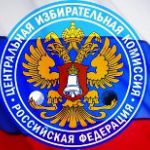 Выборы-2018Уважаемые избиратели! Если в день голосования 18 марта 2018 года на выборах Президента Российской Федерации вы будете отсутствовать в районе, то вы вправе проголосовать на избирательном участке по месту нахождения.Для этого необходимо подать заявление о включении в список избирателей по месту нахождения – с 31 января  по 12 марта 2018 года.Заявление можно подать:В территориальную избирательную комиссию по месту своего жительства или по месту, где вы будете находиться в день голосования (режим работы: будние дни - с 10.00 до 19.00 (обед с 12.00 до 14.00), выходные с 09.00 до 13.00). Перечень и адреса территориальных избирательных комиссий размещены на сайте Избирательной комиссии Томской области по адресу:http://www.tomsk.vybory.izbirkom.ru/tomsk/ik.В МФЦ по месту своего жительства или по месту, где вы будете находиться в день голосования (Россия, Томская область, Кожевниковский район, село Кожевниково, Парковая улица, 1, стр. 3).Через Единый портал государственных и муниципальных услуг (https://www.gosuslugi.ru/327605/1).В участковую избирательную комиссию по месту жительства или по месту нахождения в день голосования – с 25 февраля по 12 марта 2018 года (режим работы: будние дни - с 16.00 до 20.00, выходные с 09.00 до 13.00).Информация об участковых избирательных комиссиях размещена на официальном сайте Центральной избирательной комиссии Российской Федерации по адресу: http://www.cikrf.ru/services/lk_address/Режим работы Территориальной избирательной комиссииКожевниковского района Томской областис 31января 2018 года:будние дни – с 10.00 до 19.00 (обед с 12.00 до 14.00),суббота, воскресенье – с 09.00 до 13.00.Место нахождения:636160, Томская область, с.Кожевниково, ул. Гагарина, 17, кабинет № 44Контакты:
тел.: 8 (38244) 21-633, факс: 8 (38244) 22-345.Председатель комиссии Юркин Сергей Викторович.Заместитель председателя комиссии Гарагуля Александр Прохорович.Секретарь комиссии Вишникина Светлана Александровна. Нормативно-правовые актыФедеральный закон от 10.01.2003 N 19-ФЗ (ред. от 05.12.2017) «О выборах Президента Российской Федерации».Федеральный закон от 12.06.2002 N 67-ФЗ (ред. от 01.06.2017)
«Об основных гарантиях избирательных прав и права на участие в референдуме граждан Российской Федерации» (с изм. и доп., вступ. в силу с 01.10.2017).Постановление Совета Федерации Федерального Собрания Российской Федерации от 15 декабря 2017 года № 528-СФ «О назначении выборов Президента Российской Федерации».Решение территориальной избирательной комиссии Кожевниковского района от 25.01.2018 № 48/249«Об определении избирательного участка  для голосования граждан, не имеющих регистрации по месту жительства в пределах Российской Федерации при проведении выборов  Президента Российской Федерации  на территории муниципального образования Кожевниковский район».